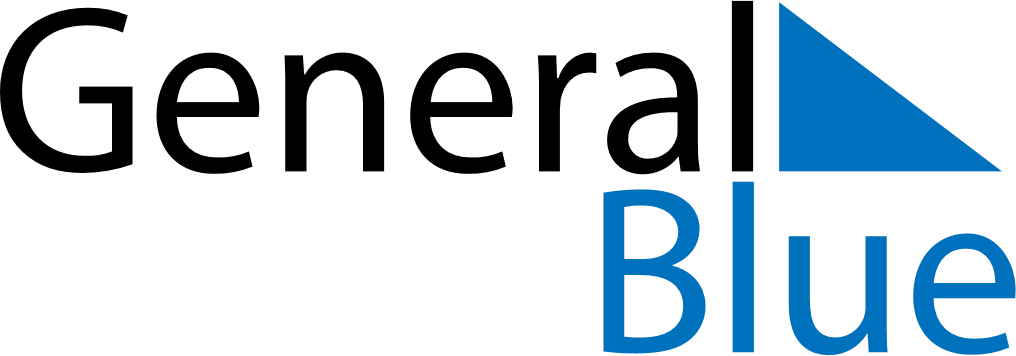 November 2024November 2024November 2024November 2024November 2024November 2024Jaemsae, Central Finland, FinlandJaemsae, Central Finland, FinlandJaemsae, Central Finland, FinlandJaemsae, Central Finland, FinlandJaemsae, Central Finland, FinlandJaemsae, Central Finland, FinlandSunday Monday Tuesday Wednesday Thursday Friday Saturday 1 2 Sunrise: 7:50 AM Sunset: 4:15 PM Daylight: 8 hours and 24 minutes. Sunrise: 7:53 AM Sunset: 4:12 PM Daylight: 8 hours and 19 minutes. 3 4 5 6 7 8 9 Sunrise: 7:55 AM Sunset: 4:09 PM Daylight: 8 hours and 13 minutes. Sunrise: 7:58 AM Sunset: 4:06 PM Daylight: 8 hours and 7 minutes. Sunrise: 8:01 AM Sunset: 4:03 PM Daylight: 8 hours and 2 minutes. Sunrise: 8:04 AM Sunset: 4:01 PM Daylight: 7 hours and 56 minutes. Sunrise: 8:07 AM Sunset: 3:58 PM Daylight: 7 hours and 51 minutes. Sunrise: 8:10 AM Sunset: 3:55 PM Daylight: 7 hours and 45 minutes. Sunrise: 8:12 AM Sunset: 3:53 PM Daylight: 7 hours and 40 minutes. 10 11 12 13 14 15 16 Sunrise: 8:15 AM Sunset: 3:50 PM Daylight: 7 hours and 34 minutes. Sunrise: 8:18 AM Sunset: 3:47 PM Daylight: 7 hours and 29 minutes. Sunrise: 8:21 AM Sunset: 3:45 PM Daylight: 7 hours and 23 minutes. Sunrise: 8:24 AM Sunset: 3:42 PM Daylight: 7 hours and 18 minutes. Sunrise: 8:27 AM Sunset: 3:40 PM Daylight: 7 hours and 13 minutes. Sunrise: 8:29 AM Sunset: 3:37 PM Daylight: 7 hours and 7 minutes. Sunrise: 8:32 AM Sunset: 3:35 PM Daylight: 7 hours and 2 minutes. 17 18 19 20 21 22 23 Sunrise: 8:35 AM Sunset: 3:32 PM Daylight: 6 hours and 57 minutes. Sunrise: 8:38 AM Sunset: 3:30 PM Daylight: 6 hours and 52 minutes. Sunrise: 8:40 AM Sunset: 3:28 PM Daylight: 6 hours and 47 minutes. Sunrise: 8:43 AM Sunset: 3:26 PM Daylight: 6 hours and 42 minutes. Sunrise: 8:46 AM Sunset: 3:23 PM Daylight: 6 hours and 37 minutes. Sunrise: 8:48 AM Sunset: 3:21 PM Daylight: 6 hours and 32 minutes. Sunrise: 8:51 AM Sunset: 3:19 PM Daylight: 6 hours and 28 minutes. 24 25 26 27 28 29 30 Sunrise: 8:54 AM Sunset: 3:17 PM Daylight: 6 hours and 23 minutes. Sunrise: 8:56 AM Sunset: 3:15 PM Daylight: 6 hours and 18 minutes. Sunrise: 8:59 AM Sunset: 3:13 PM Daylight: 6 hours and 14 minutes. Sunrise: 9:01 AM Sunset: 3:11 PM Daylight: 6 hours and 10 minutes. Sunrise: 9:04 AM Sunset: 3:10 PM Daylight: 6 hours and 5 minutes. Sunrise: 9:06 AM Sunset: 3:08 PM Daylight: 6 hours and 1 minute. Sunrise: 9:08 AM Sunset: 3:06 PM Daylight: 5 hours and 57 minutes. 